от 13.03.2019  № 255О внесении изменений в постановление администрации Волгограда от 08 февраля 2017 г. № 172 «Об утверждении Порядка предоставления субсидии на возмещение затрат, связанных с выполнением работ по отлову и содержанию безнадзорных животных»В соответствии с постановлением Правительства Российской Федерации от 06 сентября 2016 г. № 887 «Об общих требованиях к нормативным правовым актам, муниципальным правовым актам, регулирующим предоставление субсидий юридическим лицам (за исключением субсидий государственным (муниципальным) учреждениям), индивидуальным предпринимателям, а также физическим лицам – производителям товаров, работ, услуг», Законом Волгоградской области от 05 апреля 2018 г. № 48-ОД «О внесении изменений в Закон Волгоградской области от 15 июля 2013 г. № 94-ОД «О наделении органов местного самоуправления муниципальных образований Волгоградской области государственными полномочиями Волгоградской области по предупреждению и ликвидации болезней животных, их лечению, защите населения от болезней, общих для человека и животных, в части организации и проведения мероприятий по отлову, содержанию и уничтожению безнадзорных животных», приказом комитета ветеринарии Волгоградской области от 16 августа 2018 г. № 416а «Об утверждении Порядка отлова и содержания безнадзорных животных на территории Волгоградской области», в целях реализации соглашения от 13 декабря 2018 г. № 33 между комитетом ветеринарии Волгоградской области и администрацией Волгограда на предоставление субвенции из областного бюджета на осуществление государственных полномочий Волгоградской области по предупреждению и ликвидации болезней животных, их лечению, отлову и содержанию безнадзорных животных, защите населения от болезней, общих для человека и животных, в части отлова и содержания безнадзорных животных, руководствуясь статьями 7, 39 Устава города-героя Волгограда, администрация ВолгоградаПОСТАНОВЛЯЕТ:1. Внести в постановление администрации Волгограда от 08 февраля 2017 г. № 172 «Об утверждении Порядка предоставления субсидии на возмещение затрат, связанных с выполнением работ по отлову и содержанию безнадзорных животных» следующие изменения:1.1. В наименовании, пунктах 1, 2 слово «возмещение» заменить словами «финансовое обеспечение».1.2. Пункт 3 изложить в следующей редакции:«3. Определить муниципальные бюджетные учреждения жилищно-коммунального хозяйства районов Волгограда, муниципальное бюджетное учреждение «Волгоградзеленхоз», муниципальное бюджетное учреждение «Центр благоустройства и озеленения Красноармейского района Волгограда» уполномоченными органами на подписание акта отлова, передержки и дальнейшего размещения (устройства) животных, отловленных на территории соответствующего района Волгограда, по форме, утверждаемой органом исполнительной власти Волгоградской области, уполномоченным в области ветеринарии на территории Волгоградской области.».1.3. В Порядке предоставления субсидии на возмещение затрат, связанных с выполнением работ по отлову и содержанию безнадзорных животных, утвержденном указанным постановлением (далее – Порядок):1.3.1. В наименовании слово «возмещение» заменить словами «финансовое обеспечение».1.3.2. В разделе 1:1.3.2.1. В пункте 1.1 слово «возмещение» заменить словами «финансовое обеспечение».1.3.2.2. В пункте 1.2:1.3.2.2.1. Абзац первый изложить в следующей редакции:«1.2. Целью предоставления субсидии является финансовое обеспечение затрат получателя субсидии, связанных с выполнением работ по отлову и содержанию безнадзорных животных.».1.3.2.2.2. Дополнить абзацем следующего содержания:«Содержание отловленных безнадзорных животных – комплекс мероприятий, включающий непосредственно содержание отловленных безнадзорных животных в пункте временного содержания для безнадзорных животных, в том числе кормление отловленных безнадзорных животных, медикаментозную эвтаназию безнадзорных животных в случаях, предусмотренных действующим законодательством Российской Федерации, утилизацию или уничтожение биологических отходов, возникающих при содержании отловленных безнадзорных животных, принятие мер по недопущению размножения отловленных безнадзорных животных (стерилизация, кастрация, разнополое содержание), а также осуществление профилактических, диагностических, лечебных и иных мероприятий, направленных на предотвращение распространения и ликвидацию очагов заразных и иных болезней животных.».1.3.2.3. В пункте 1.6 слово «возмещение» заменить словами «финансовое обеспечение».1.3.3. В разделе 2:1.3.3.1. В пункте 2.1:1.3.3.1.1. Абзац второй подпункта 2.1.1 признать утратившим силу.1.3.3.1.2. Подпункт 2.1.6 изложить в следующей редакции:«2.1.6. Наличие у получателя субсидии диспетчерской службы или специалиста для принятия заявок на отлов безнадзорных животных.».1.3.3.2. Абзац шестой пункта 2.2 после слов «(договоры на обслуживание Call-центром оператора связи)» дополнить словами «или копию штатного расписания.».1.3.3.3. В пункте 2.4:1.3.3.3.1. После слов «производителям товаров, работ, услуг» дополнить словами «, с приложением плана отлова и содержания безнадзорных животных на соответствующий период по форме согласно приложению 4 к настоящему Порядку.».1.3.3.3.2. Дополнить абзацем следующего содержания:«В случае изменения фактического количества безнадзорных животных, подлежащих содержанию, допускается изменение планового количества безнадзорных животных, подлежащих отлову и содержанию, путем заключения дополнительного соглашения между департаментом и получателем субсидии,
а также в случае изменения нормативов затрат, связанных с выполнением работ по отлову и содержанию безнадзорных животных, согласно приложению 3 к настоящему Порядку.».1.3.3.4. Подпункт 2.6.1 изложить в следующей редакции:«2.6.1. Превышение суммы затрат на отлов и содержание одной особи безнадзорного животного в заявке над суммой нормативов затрат, связанных с выполнением работ по отлову и содержанию безнадзорных животных, согласно приложению 3 к настоящему Порядку.».1.3.3.5. Пункт 2.7 признать утратившим силу.1.3.3.6. Абзац второй пункта 2.9 изложить в следующей редакции:«В случае если Соглашением предусмотрен авансовый платеж, допускается перечисление департаментом субсидии авансовым платежом в размере не
более 30% от суммы Соглашения по соответствующему источнику финансового обеспечения субсидии. Последующее перечисление субсидии осуществляется с учетом удержания авансового платежа по соответствующему источнику финансового обеспечения субсидии ежемесячно пропорционально объему работ по отлову и содержанию безнадзорных животных.».1.3.4. Приложение 1 к Порядку изложить в следующей редакции:«Приложение 1 к Порядку предоставления субсидии на финансовое обеспечение затрат, связанных с выполнением работ по отлову и содержанию безнадзорных животных, утвержденному постановлением администрации Волгоградаот 08.02.2017 № 172ФормаРуководителю департамента городского хозяйства администрации Волгоградаот ________________________                     (наименование юридического лица____________________________                    или Ф.И.О. физического лица)ЗАЯВКАна предоставление субсидии на финансовое обеспечение затрат,
связанных с выполнением работ по отлову и содержанию
безнадзорных животныхНаправляю заявку на предоставление субсидии на финансовое обеспечение затрат, связанных с выполнением работ по отлову и содержанию безнадзорных животных, в размере ____________ рублей ______________копеек(___________________________________________________________________)(сумма прописью)в целях финансового обеспечения затрат, связанных с выполнением работ по отлову и содержанию безнадзорных животных, в том числе:К настоящей заявке прилагаются документы:1. __________________________________________________________________.(наименование, количество экземпляров, количество листов)2. __________________________________________________________________.3. __________________________________________________________________.Заявитель ___________________________            ____________________________                                                  (наименование)                                                              (подпись, Ф.И.О.)                                                                                         М.П.«___» _________________ 20___ г.                   (дата подачи заявки)______________________________                   (подпись исполнителя)______________________________                   (контактный телефон)Департамент городского хозяйства администрации Волгограда».1.3.5. Приложение 2 к Порядку изложить в следующей редакции:«Приложение 2 к Порядку предоставления субсидии на финансовое обеспечение затрат, связанных с выполнением работ по отлову и содержанию безнадзорных животных, утвержденному постановлением администрации Волгоградаот 08.02.2017 № 172ФормаОТЧЕТо произведенных затратах, связанных с выполнением работ по отловуи содержанию безнадзорных животныхот «____» ___________ 20__ г.В соответствии с соглашением о предоставлении субсидии на финансовое обеспечение затрат, связанных с выполнением работ по отлову и содержанию безнадзорных животных, от «__» ________ 20__ г. № _____ (далее – соглашение)____________________________________________________________________,(наименование юридического лица/Ф.И.О. индивидуального предпринимателя)именуемый в дальнейшем получатель субсидии, произвел следующие затраты на выполнение работ по отлову и содержанию безнадзорных животных:Расшифровка фактически произведенных затрат, связанных с выполнением работ по отлову и содержанию безнадзорных животных:Первичные документы, подтверждающие финансовое обеспечение затрат, связанных с выполнением работ, находятся у получателя субсидии ____________________________________________________________________.(наименование и адрес получателя субсидии)Руководитель ______________________         _______________________________                                                        (подпись)                                                                    (Ф.И.О.)Главный бухгалтер ___________________     _______________________________                                                        (подпись)                                                                    (Ф.И.О.)                                         М.П.Руководитель(заместитель руководителя)уполномоченного органа    __________________       _________________________                                                                                 (подпись)                                                  (Ф.И.О.)Отметка о проверке отчета представителем отраслевого подразделения департамента городского хозяйства администрации Волгограда_________________________                      __________________________                           (подпись)                                                                                      (Ф.И.О.)Департамент городского хозяйства администрации Волгограда».1.3.6. Дополнить приложением 3 следующего содержания:«Приложение 3 к Порядку предоставления субсидии на финансовое обеспечение затрат, связанных с выполнением работ по отлову и содержанию безнадзорных животных, утвержденному постановлением администрации Волгоградаот 08.02.2017 № 172НОРМАТИВЫ ЗАТРАТ,связанных с выполнением работ по отлову и содержанию
безнадзорных животныхДепартамент городского хозяйства администрации Волгограда».1.3.7. Дополнить приложением 4 согласно приложению к настоящему постановлению.2. Настоящее постановление вступает в силу со дня его официального опубликования и распространяет свое действие на отношения, возникшие из ранее заключенных соглашений о предоставлении субсидии на возмещение затрат на 2019 год, связанных с выполнением работ по отлову и содержанию безнадзорных животных.Глава Волгограда                                                                                     В.В.ЛихачевПриложениек постановлениюадминистрации Волгоградаот 13.03.2019  № 255«Приложение 4 к Порядку предоставления субсидии на финансовое обеспечение затрат, связанных с выполнением работ по отлову и содержанию безнадзорных животных, утвержденному постановлением администрации Волгоградаот 08.02.2017 № 172ФормаПЛАНотлова и содержания безнадзорных животных на 20 _____ годДепартамент городского хозяйства администрации Волгограда»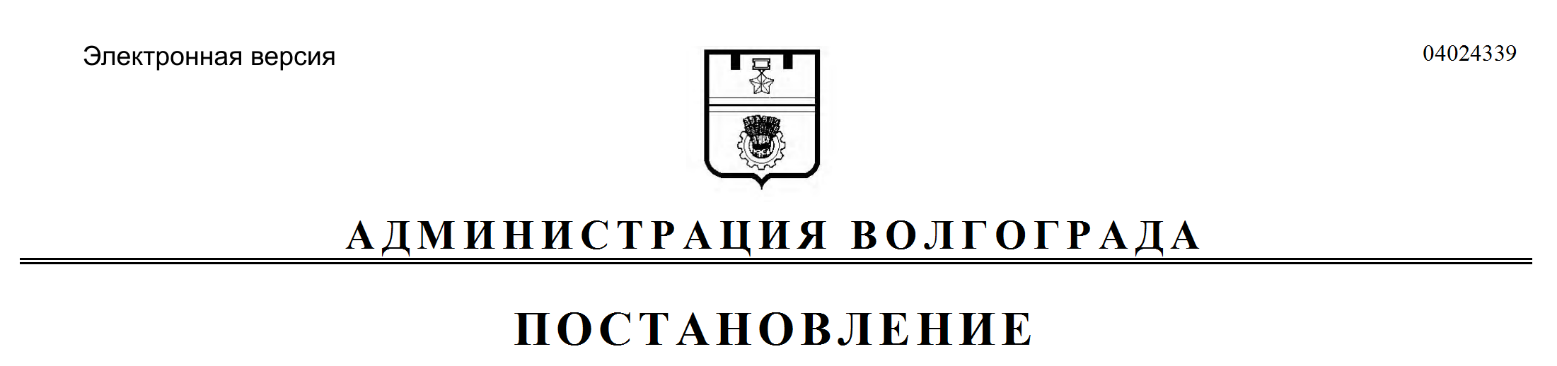 Наименование работКоличество особей (план)
(шт.)Количество дней содержания(дн.)Сумма затрат на одну единицу (руб.)Итого сумма затрат (объем субсидии) (руб.)12345ОтловхСодержаниеМедикаментозная эвтаназияхСтерилизацияхКастрацияхБиркованиехИтогохх№ п/пНаименование работЕди-ница изме-ре-нияКоли-чество за месяцКоличест-во за год (нараста-ющим итогом)Сумма затрат на одну единицу по соглаше-нию (норма-тив зат-рат)(руб.)Итого сумма затрат исходя из норматива затрат за месяц(руб.)Итого сумма затрат исходя из норматива затрат за год(руб.)Аванск удер-жанию(руб.)Под-лежит к пере-числе-нию(руб.)123456789101.Отлов без-надзорных животных, в том числе:123456789102.Содержание безнадзор-ных живот-ных, итого:2.количество дней2.сумма3.Медикамен-тозная эвтаназия с последую-щим унич-тожением или утили-зацией био-логических отходов4.Стерилиза-ция5.Кастрация6.БиркованиеИтого№п/пНаименование затратСумма фактических затрат за месяц (руб.)Сумма фактических затрат за год (нарастающим итогом) (руб.)12341.Прямые затраты, в том числе:1.1.Оплата труда1.2.Начисления на оплату труда1.3.Сырье и материалы2.Накладные расходы, в том числе:2.1.Оплата труда2.2.Начисления на оплату трудаИтого№п/пНаименование вида деятельностиСтоимость (руб.)1231.Отлов одной особи безнадзорного животного1693,272.Содержание одной особи безнадзорного животного в течение одного календарного дня144,273.Медикаментозная эвтаназия одной особи безнадзорного животного с последующим уничтожением биологических отходов354,524.Стерилизация1443,145.Кастрация733,366.Биркование27,67Коли-чество особей, подле-жащих отлову (ед.)Отлов безнадзорных животныхОтлов безнадзорных животныхОтлов безнадзорных животныхСодержание безнадзорных животныхСодержание безнадзорных животныхСодержание безнадзорных животныхСодержание безнадзорных животныхПроведение
стерилизации/кастрацииПроведение
стерилизации/кастрацииПроведение
стерилизации/кастрацииБиркованиеБиркованиеБиркованиеМедицинская эвтаназияМедицинская эвтаназияМедицинская эвтаназияИтого (руб.)Коли-чество особей, подле-жащих отлову (ед.)коли-чество (ед.)норма-тив на1 еди-ницу (руб.)итого (руб.)коли-чество (ед.)коли-чество (дн.)норма-тив на1 еди-ницу (руб.)итого (руб.)коли-чество (ед.)норма-тив на1 еди-ницу (руб.)итого (руб.)коли-чество (ед.)норма-тив на1 еди-ницу (руб.)итого (руб.)коли-чество (ед.)норма-тив на 1 еди-ницу (руб.)итого (руб.)Итого (руб.)123456789101112131415161718